Новое в   порядке оформления акта проверок юридических лиц и индивидуальных предпринимателей10.01.2016 г. вступили в  силу положения статьи 5 Федерального закона от 13.07.2015 N 263-ФЗ «О внесении изменений в отдельные законодательные акты Российской Федерации в части отмены ограничений на использование электронных документов при взаимодействии физических и юридических лиц с органами государственной власти и органами местного самоуправления».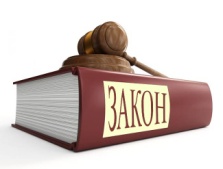 Так, ч. 4 ст. 16 Федерального закона  от 26.12.2008 N 294-ФЗ «О защите прав юридических лиц и индивидуальных предпринимателей при осуществлении государственного контроля (надзора) и муниципального контроля» устанавливающая порядок оформления результатов проверки (в частности акта проверки) дополнена положениями, регламентирующими возможность направления проверяемому лицу копии акта проверки в электронной форме.В таком случае в обязательном порядке должны быть соблюдены следующие условия:наличие согласия проверяемого лица на осуществление взаимодействия в электронной форме в рамках государственного контроля (надзора) или муниципального контроля подписание документа только усиленной квалифицированной электронной подписью лица, составившего данный акт.При этом акт, направленный в форме электронного документа, подписанного усиленной квалифицированной электронной подписью лица, составившего данный акт, проверяемому лицу способом, обеспечивающим подтверждение получения указанного документа, считается полученным проверяемым лицом.